ПОСТАНОВЛЕНИЕ15  апреля  2022  года № 15  О мерах по укреплению пожарной безопасности на территории муниципального района Аскинский район Республики Башкортостан в весенне-летний пожароопасный период 2022 годаВо исполнение постановления Правительства Республики Башкортостан от 16 апреля 2012 года № 111 «О ежегодном комплексе мероприятий по обеспечению пожарной безопасности в весенне-летний период на территории Республики Башкортостан», в целях предупреждения возникновения пожаров с наступлением весенне-летнего пожароопасного периода, Администрация сельского поселения Казанчинский сельсовет муниципального района Аскинский район Республики Башкортостан ПОСТАНОВЛЯЕТ:  	1. Утвердить план мероприятий по обеспечению пожарной безопасности на территории Администрация сельского поселения Казанчинский сельсовет муниципального района Аскинский район в весенне-летний пожароопасный период 2022 года. 	2. Рекомендовать руководителям предприятий, учреждений и организаций независимо от форм собственности: 	2.1. обеспечить выполнение плана мероприятий по обеспечению пожарной безопасности в весенне-летний пожароопасный период 2022 года;2.2. создавать из числа работников добровольные пожарные дружины;2.3. запрещать сжигание мусора и сухой травы вне установленных мест и вблизи населенных пунктов;2.4. в  период со дня схода снежного покрова до установления устойчивой дождливой осенней погоды обеспечить очистку территорий, прилегающих к лесу от сухой травянистой растительности, пожнивных остатков, валежника, порубочных остатков, мусора и других горючих материалов на полосе шириной не менее 10 метров от леса либо отделить лес противопожарной минерализованной полосой шириной не менее 0,5 метра или иным противопожарным барьером.2.5. уделять особое внимание обеспечению пожарной безопасности сезонных лечебно-оздоровительных, образовательных учреждений, лагерей труда и отдыха, мест проживания сезонных рабочих, открытие которых разрешать только по согласованию с надзорными органами;2.6. организовать проведение инструктажей с работниками по соблюдению мер пожарной безопасности при эксплуатации пожароопасного оборудования и проведении огнеопасных работ, занятий о мерах пожарной безопасности в быту, в лесах, при проведении массовых мероприятий и т.д.;2.7.обеспечить пожарную безопасность летних животноводческих лагерей, полевых станов, зернотоков и складов, строящихся объектов;2.8. при строительстве объектов обеспечивать исполнение требований Федерального закона «Технический регламент о требованиях пожарной безопасности» в части соблюдения установленной ширины противопожарного разрыва от стены леса; 2.9. с выводом скота на летние лагеря отключить электроснабжение животноводческих ферм, конных дворов, произвести ремонт и замену неисправных электросетей и оборудования;2.10. привести в исправное состояние имеющуюся пожарную технику, обеспечить объекты необходимым количеством противопожарного оборудования, ГСМ; 	2.11. обеспечить бесперебойную работу средств связи и сигнализации, в населенных пунктах  организовать круглосуточное дежурство пожарной охраны и добровольных пожарных команд, при отсутствии пожарных  организовать дежурство жителей деревень.	3. Контроль за исполнением данного постановления оставляю за собой.Глава сельского поселения                                                       И.Ф. ДенисламовПриложение  к постановлению Администрации Администрация сельского поселения Казанчинский сельсовет муниципального района Аскинский районот «15»  апреля 2022 года №15ПЛАН МЕРОПРИЯТИЙпо обеспечению пожарной безопасности на территории сельского поселения Казанчинский сельсовет муниципального района Аскинский район в весенне-летний пожароопасный период 2022 годаУправляющий делами		                           А.А. МуфтахтдиноваБАШҠОРТОСТАН РЕСПУБЛИКАҺЫАСҠЫН  РАЙОНЫМУНИЦИПАЛЬ РАЙОНЫНЫҢҠАҘАНСЫ  АУЫЛ СОВЕТЫАУЫЛ  БИЛӘМӘҺЕ ХАКИМИӘТЕ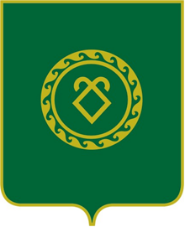 АДМИНИСТРАЦИЯСЕЛЬСКОГО ПОСЕЛЕНИЯКАЗАНЧИНСКИЙ СЕЛЬСОВЕТМУНИЦИПАЛЬНОГО РАЙОНААСКИНСКИЙ РАЙОНРЕСПУБЛИКИ БАШКОРТОСТАН№ п/пМероприятияСрокиисполненияОтветственный за исполнение1Провести совещание с руководителями предприятий, учреждений и организаций по вопросу обеспечения пожарной безопасности в весенне-летний период.апрель-майГлава СП2 Организовать в соответствии с законодательством повсеместную проверку противопожарного состояния объектов хозяйств, предприятий, организаций, жилых домов, строящихся объектов, принять неотложные меры по устранению недостатков. майГлава СП, руководители хозяйств, профилактические группы3В каждом населенном пункте провести сходы граждан с рассмотрением правил пожарной безопасности в условиях сухой, жаркой погоды и ограничения нахождения детей без присмотра взрослых.майГлава СП, ОМВД России по Аскинскому району  (по согласованию), ПСЧ-64 26 ПСО ФПС ГПС ГУ МЧС России по РБ  (по согласованию); Караидельский межрайонный ОНДиПР  (по согласованию)4 Провести подворный обход хозяйств граждан с целью обучения населения правилам пожарной безопасности (ППБ). май-июньГлава СП, профилактические группы5Произвести очистку территорий населенных пунктов, общественных мест и индивидуальных владений от сгораемого мусора и отходов. Запретить сжигание мусора, разведение костров вне установленных мест, вблизи строений, а также топку бань, печей и временных очагов в сухую и ветреную погоду. май-сентябрьГлава СП, руководители организаций6 Провести беседы, обучение обслуживающего персонала, работников мерам пожарной безопасности, правилам пользования первичными средствами пожаротушения и правильной эвакуации на случай возникновения пожаров майГлава СП, Караидельский межрайонный ОНДиПР – (по согласованию), 7Изготовление и распространение среди населения средств наглядной противопожарной пропаганды (аншлаги, буклеты, памятки и т.п.) май-августГлава СП, специалист 1й категории СП8Во всех населенных пунктах установить круглосуточное дежурство пожарной охраны, произвести ремонт пожарной техники, привести в исправное состояние пожарные гидранты. На естественных водоисточниках устроить запруды с подъездами с твердым покрытием, произвести ремонт пожарных резервуаров. майГлава СП, руководители хозяйств (по согласованию)9Категорически запретить использование пожарных автомашин сельских поселений на хозяйственных работах, не связанных с тушением пожаров. Постоянно содержать их в исправном состоянии и заправленными ГСМ.постоянноГлава СП, руководители хозяйств (по согласованию)10Каждый факт пожара и загорания обсуждать на заседаниях администраций сельских поселений с принятием конкретных мер, направленных на предупреждение пожаров.постоянноГлава СП, руководители хозяйств, Караидельский межрайонный ОНДиПР  (по согласованию)11Провести весеннюю проверку источников противопожарного водоснабжения (пожарные гидранты, водонапорные башни, подъезды к естественным водоемам), обеспечить их соответствующее обозначениедо 20 апреля 2022 годаГлава СП, ПСЧ-64 26 ПСО ФПС ГПС ГУ МЧС России по РБ  (по согласованию)